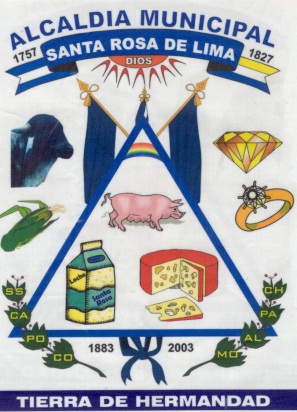 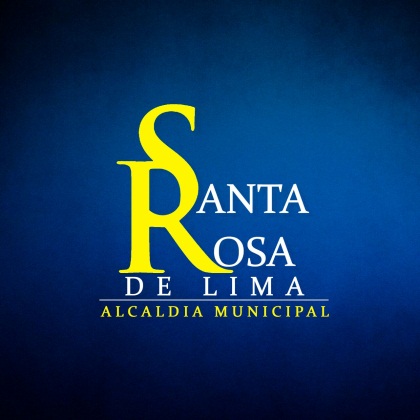 INFORME CORRESPONDIENTE AL MES DE SEPTIEMBRE 2018OBJETIVO N°1: REALIZAR LA DIFUSION DENTRO DE LA COMUIDAD LIMEÑA, DE LAS ACTIVIDADESMAS RELEVANTES DESARROLLADAS POR LA MUNICIPALIDAD.SE DETALLA EVENTOS CON COBERTURA DURANTE EL MES DE SEPTIEMBRE:N°1: COBERTURA FOTOGRAFICA DEL PLAN DE SANEAMIENTO MEDIO AMBIENTAL, EJECUTADO DURAN TODO EL MES.N°2: COBERTURA FOTOGRAFICA DE EVENTO PARVULADO DE INDEPENDENCIA, REALIZADO EL DIA 8 DE SEPTIEMBRE.N°3: COBERTURA FOTOGRAFICA DE EVENTO DE INDEPENDENCIA PATRIA, REALIZADO POR DIFERENTES CENTROS ESCOLARES, REALIZADO EL 15 DE SEPTIEMBRE.N°4: COBERTURA FOTOGRAFICA DE EVENTO DE CIERRE FESTIVIDADES PATRIAS, REALIZADO EL DIA 28 DE SEPTIEMBRE.META N°1: NO ALCANZADA POR FALTA DE EQUIPO (VIDEO CAMARA)OBJETIVO N°2 CREAR Y ESTABLECER UN MEDIO DECOMUNICACION QUE PERMITA DAR A CONOCER INFORMACION DE CARÁCTER MUNICIPAL TANTO A LOS SERVIDORES MUICIPALES COMO AL PUBLICO QUE VISITA LA ALCALDIA.META N°2: NO ALCANZADA PORFALTA DE INSUMOS (TINTA PARA IMPRESOR)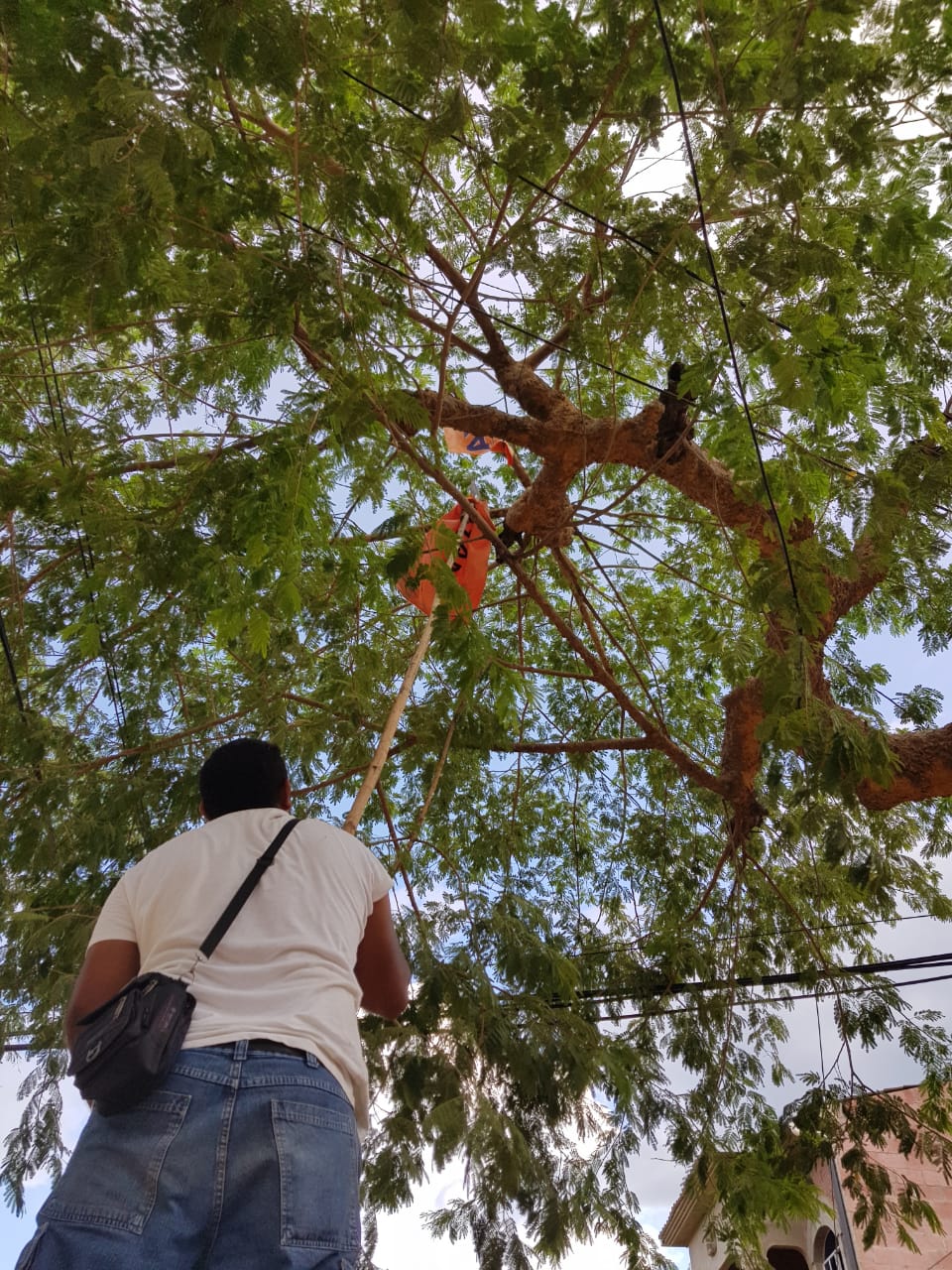 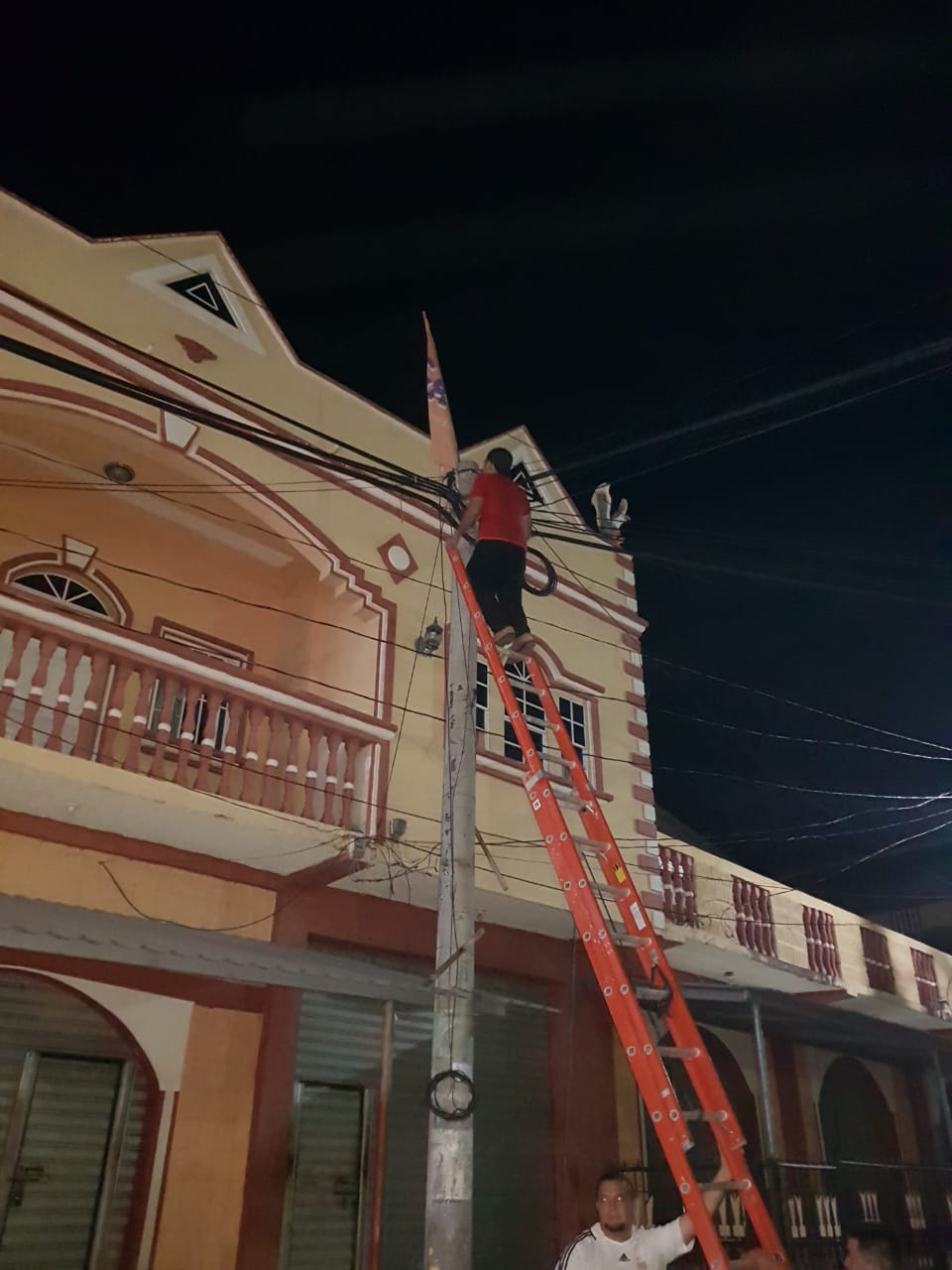 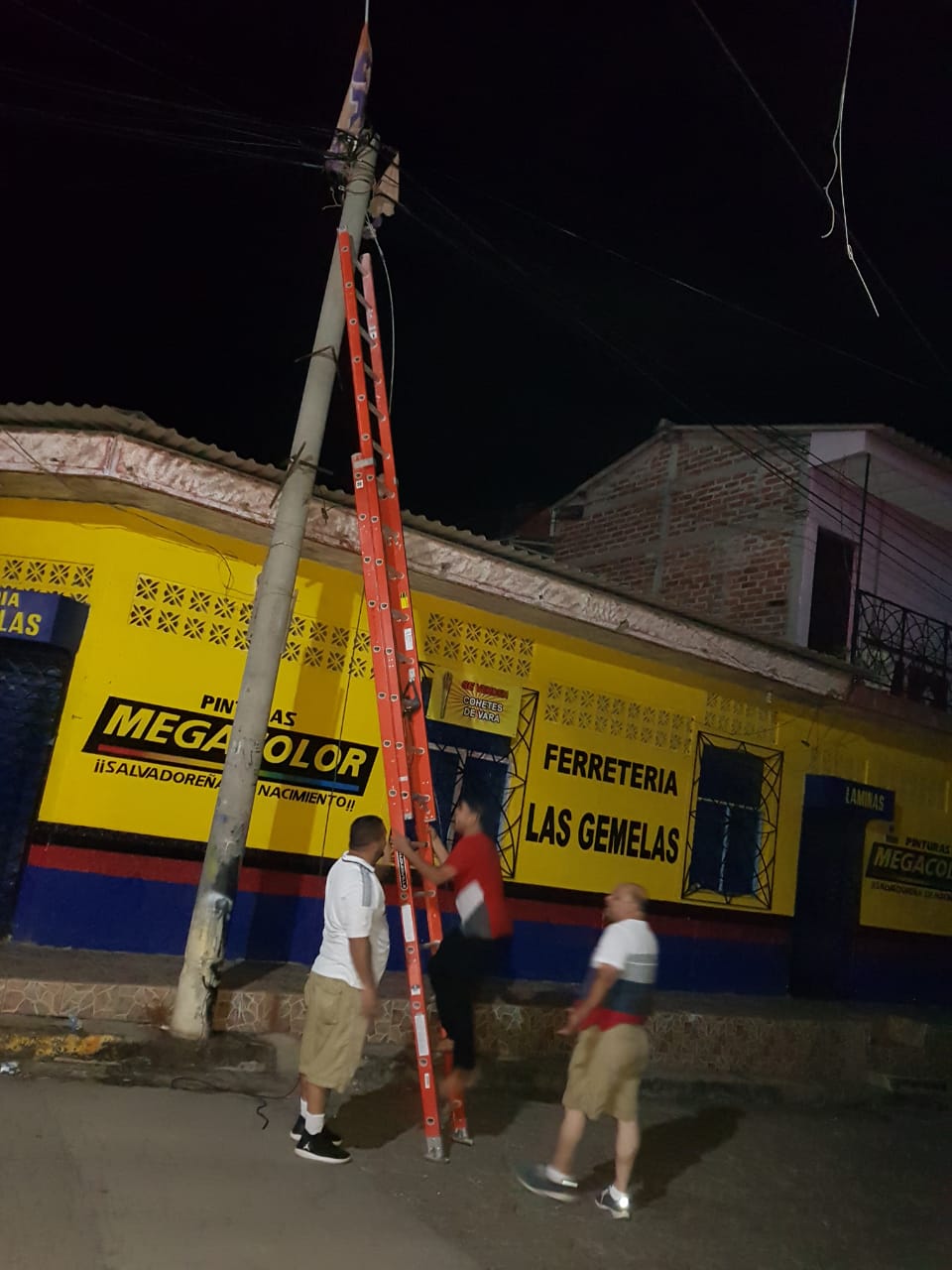 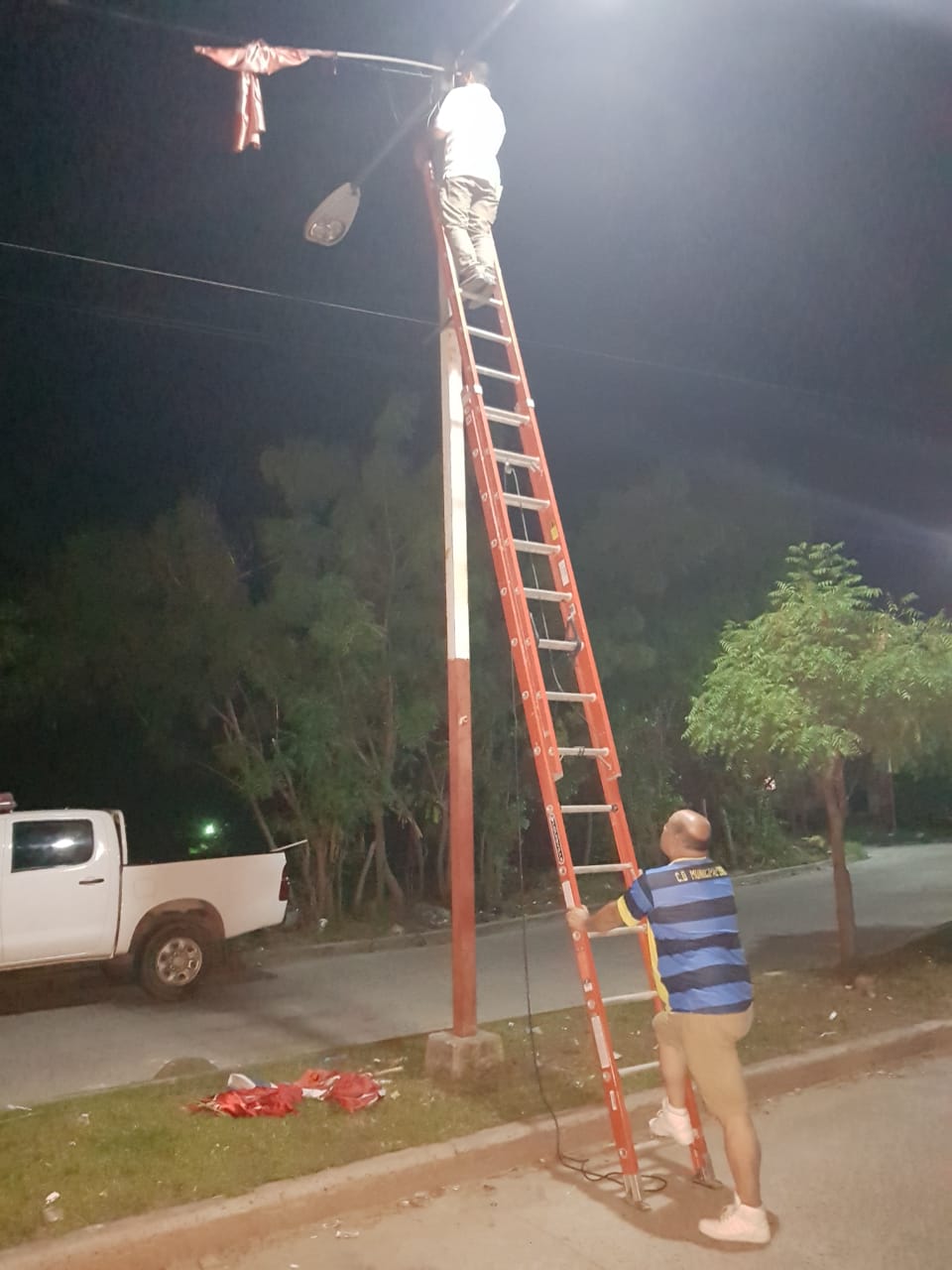 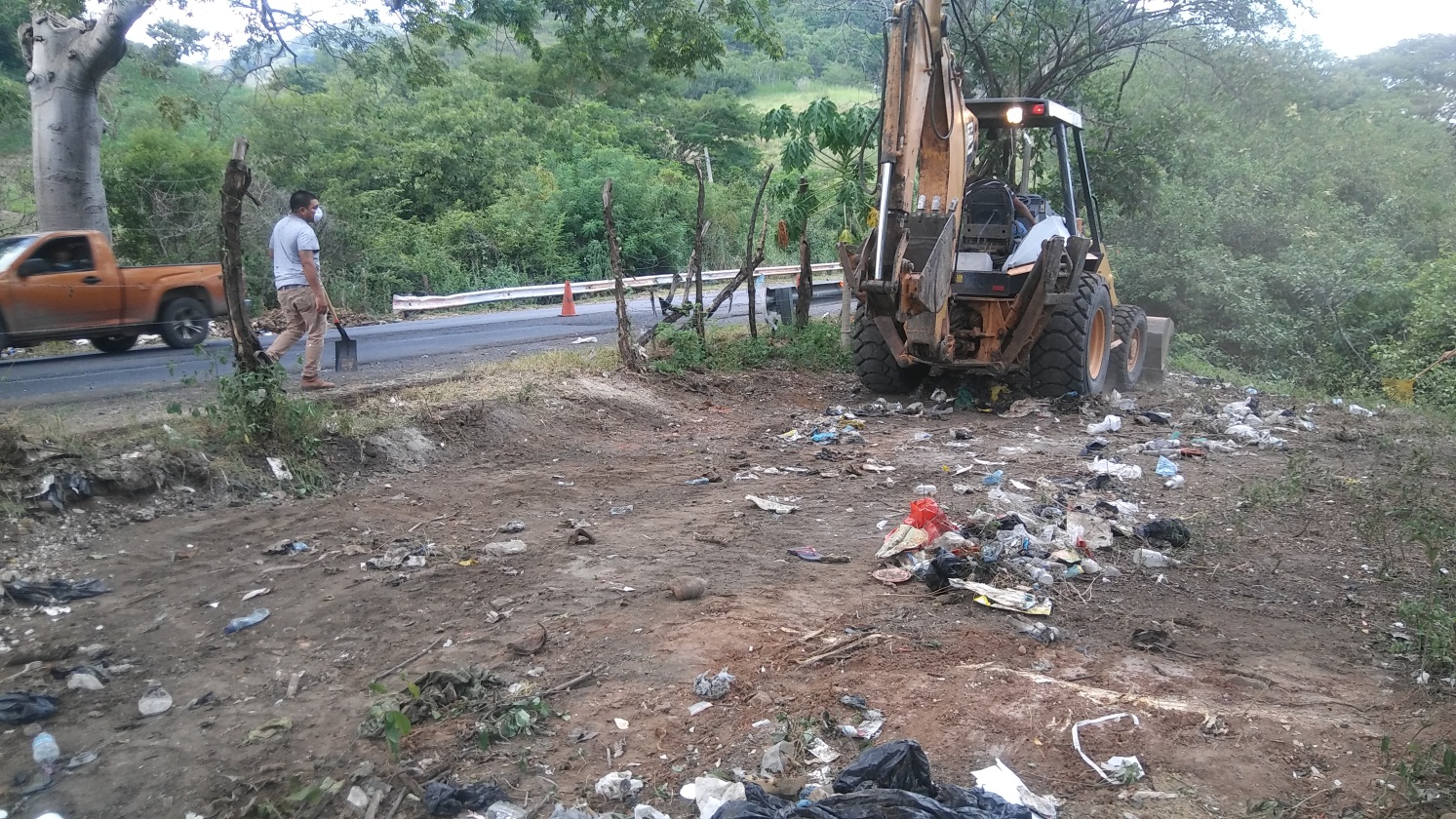 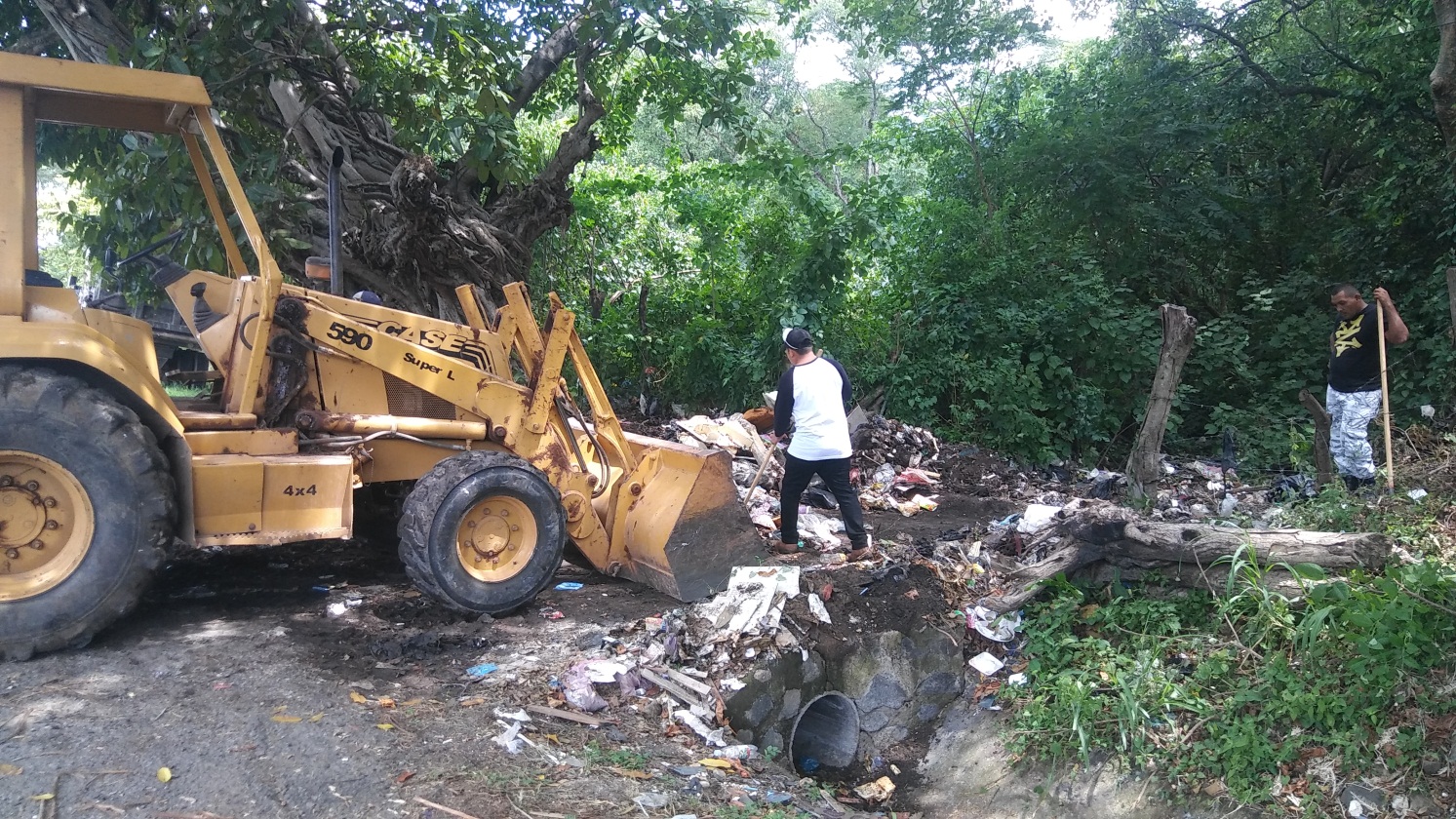 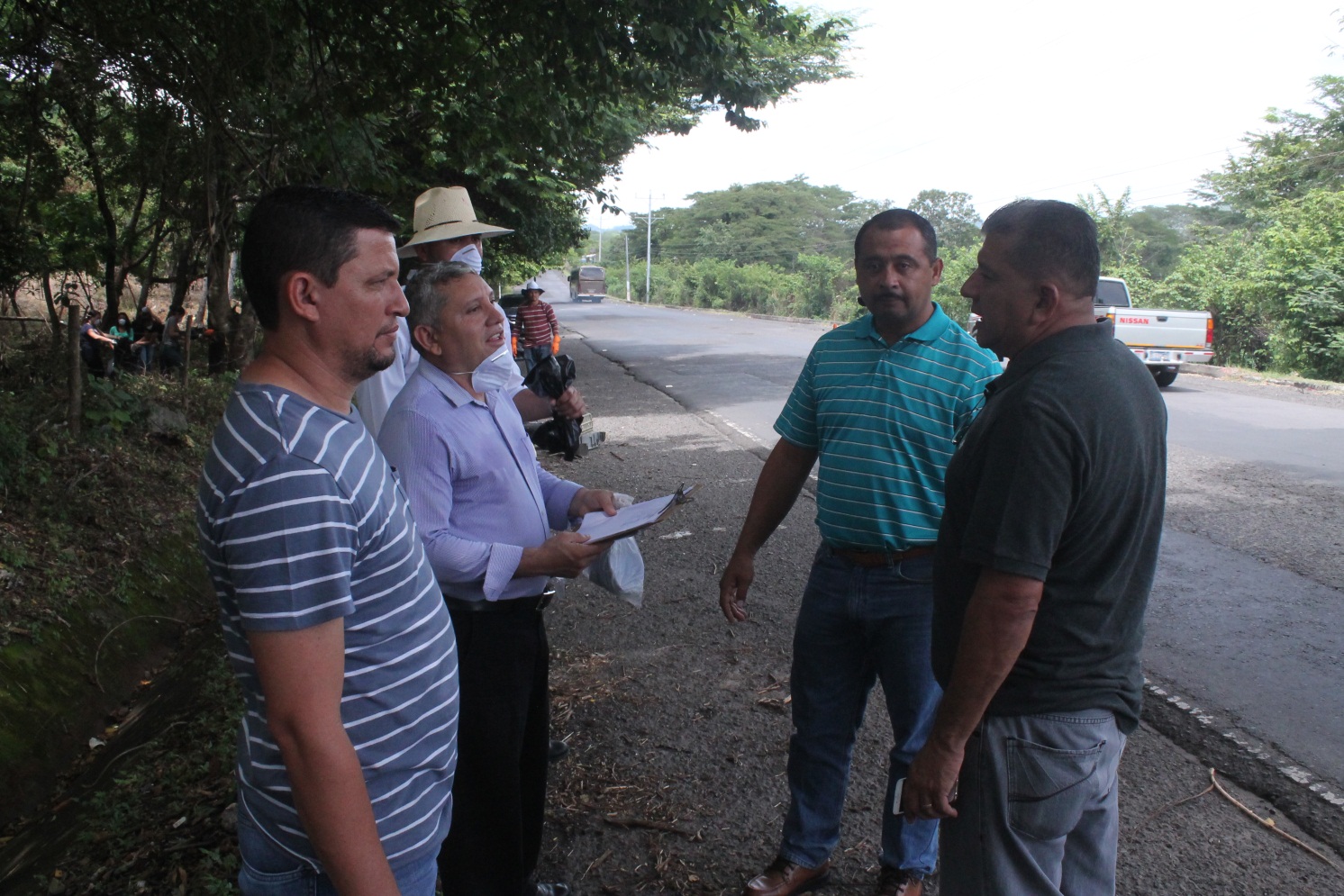 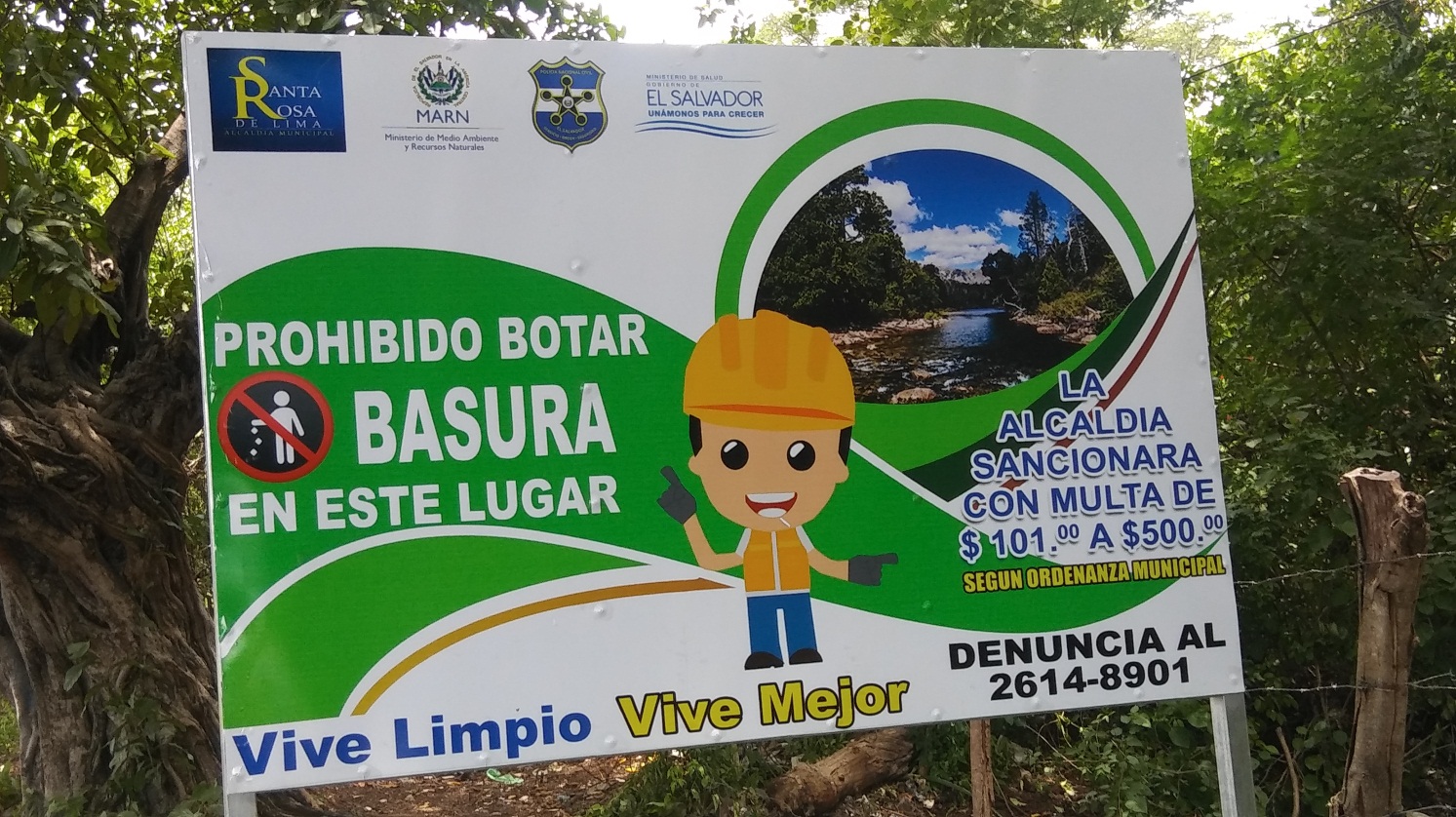 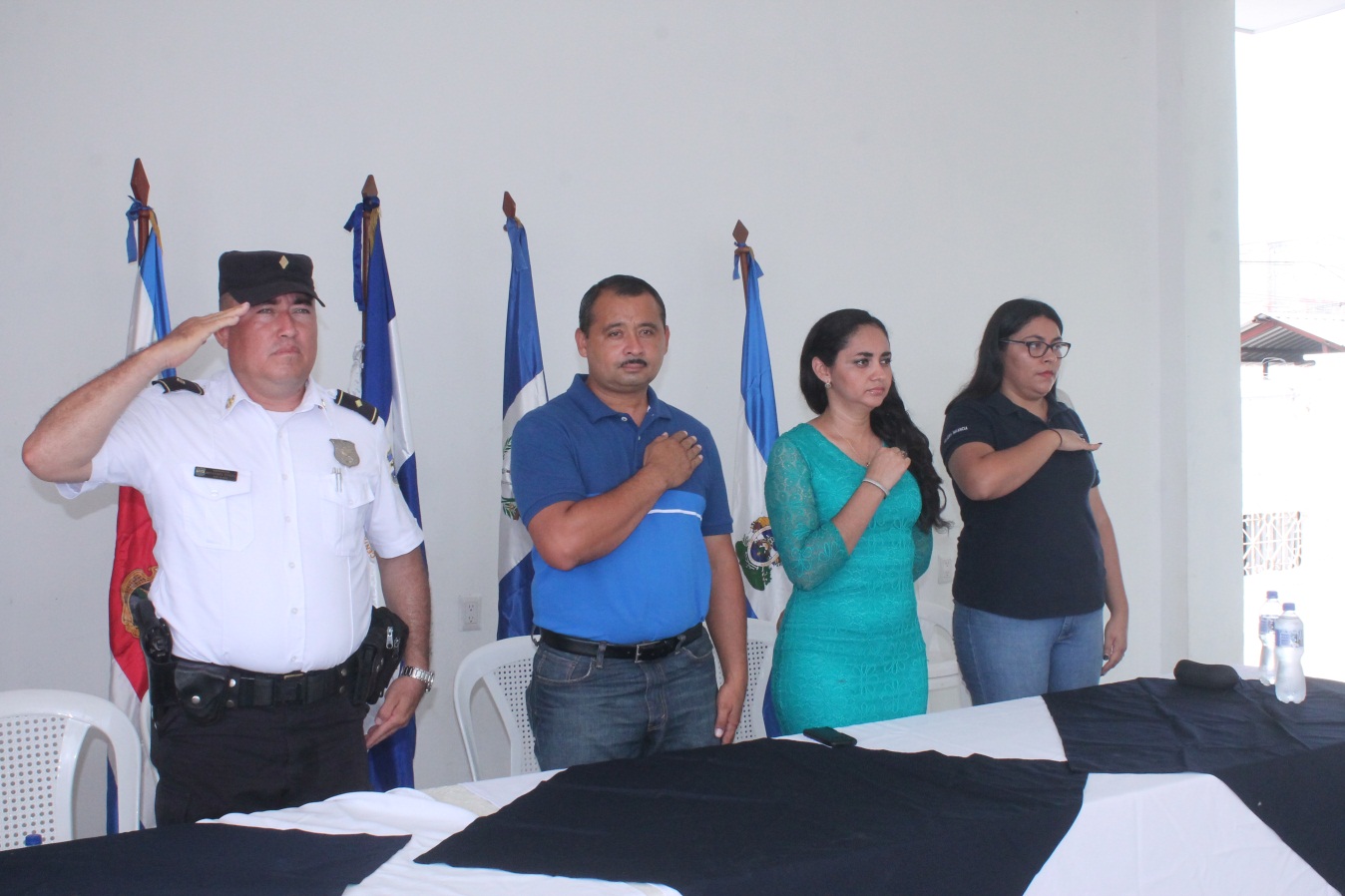 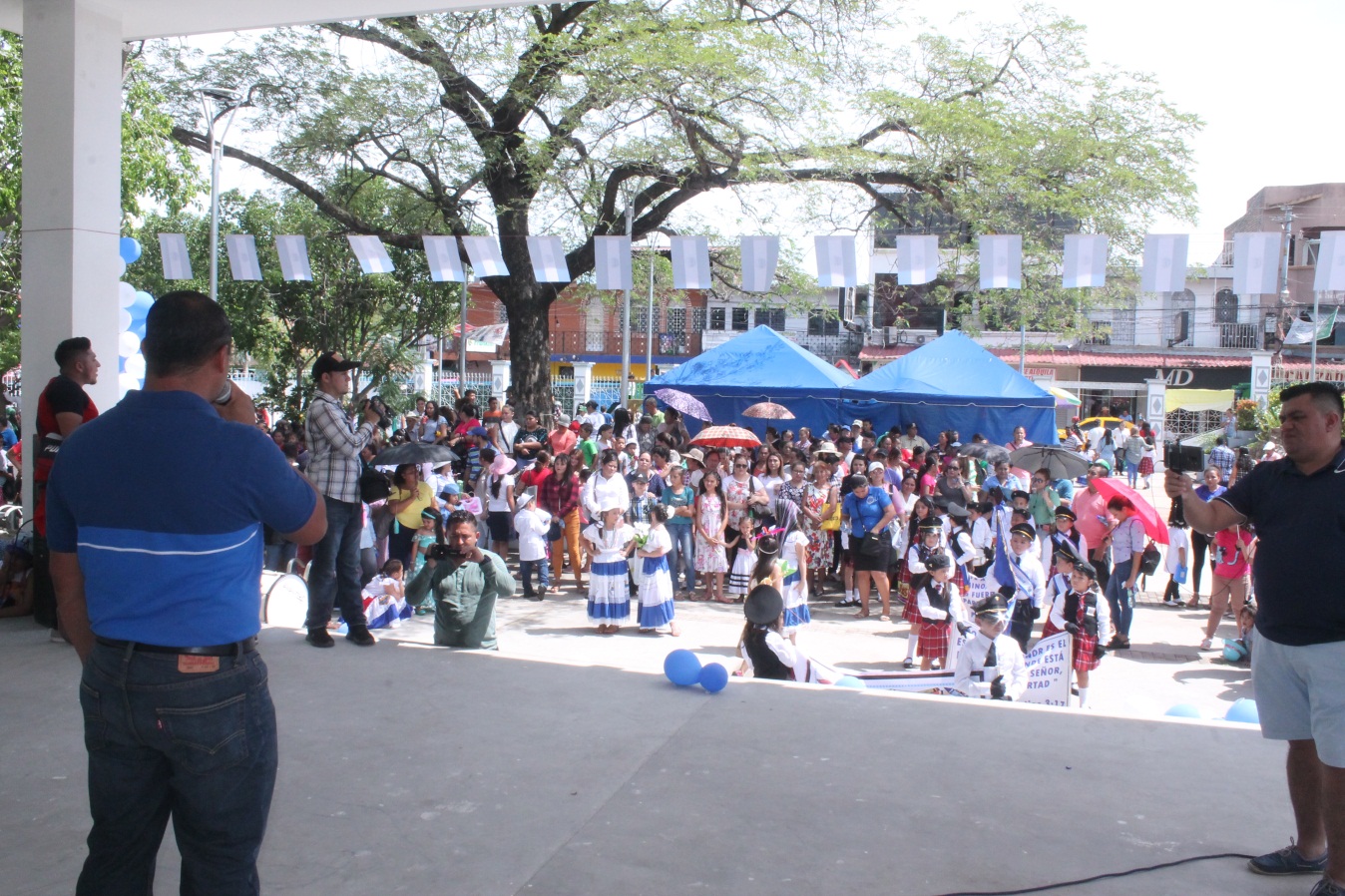 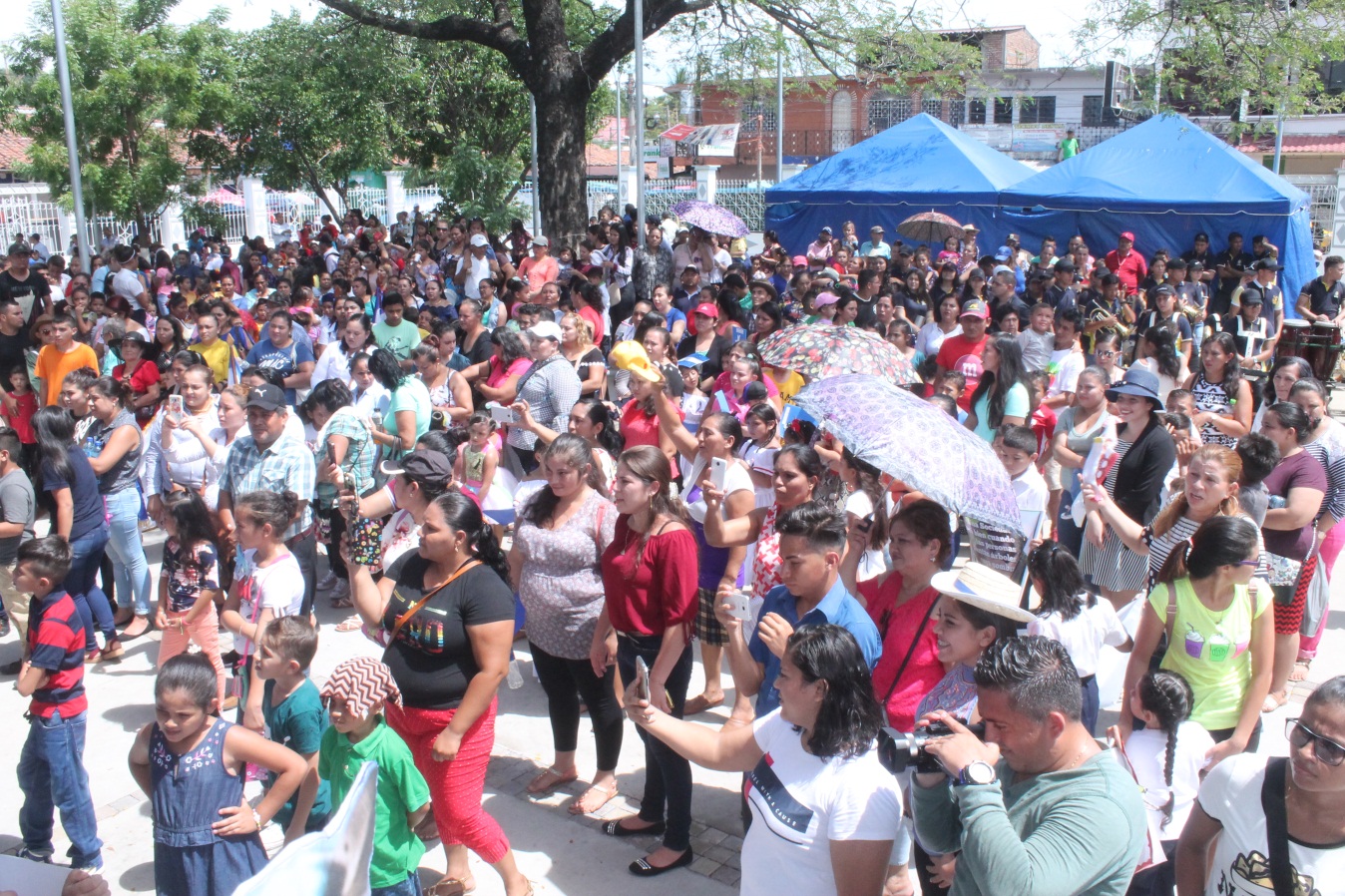 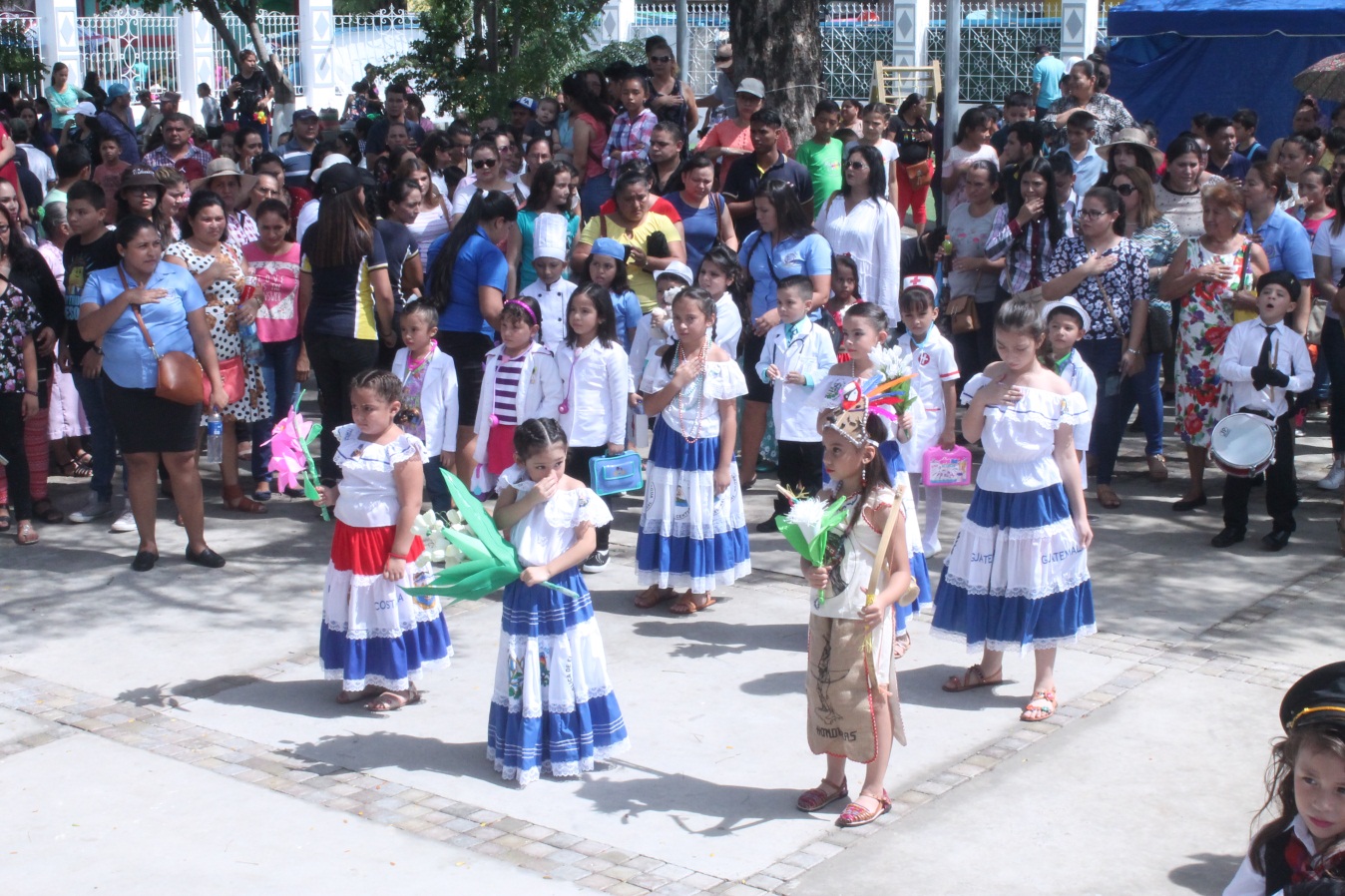 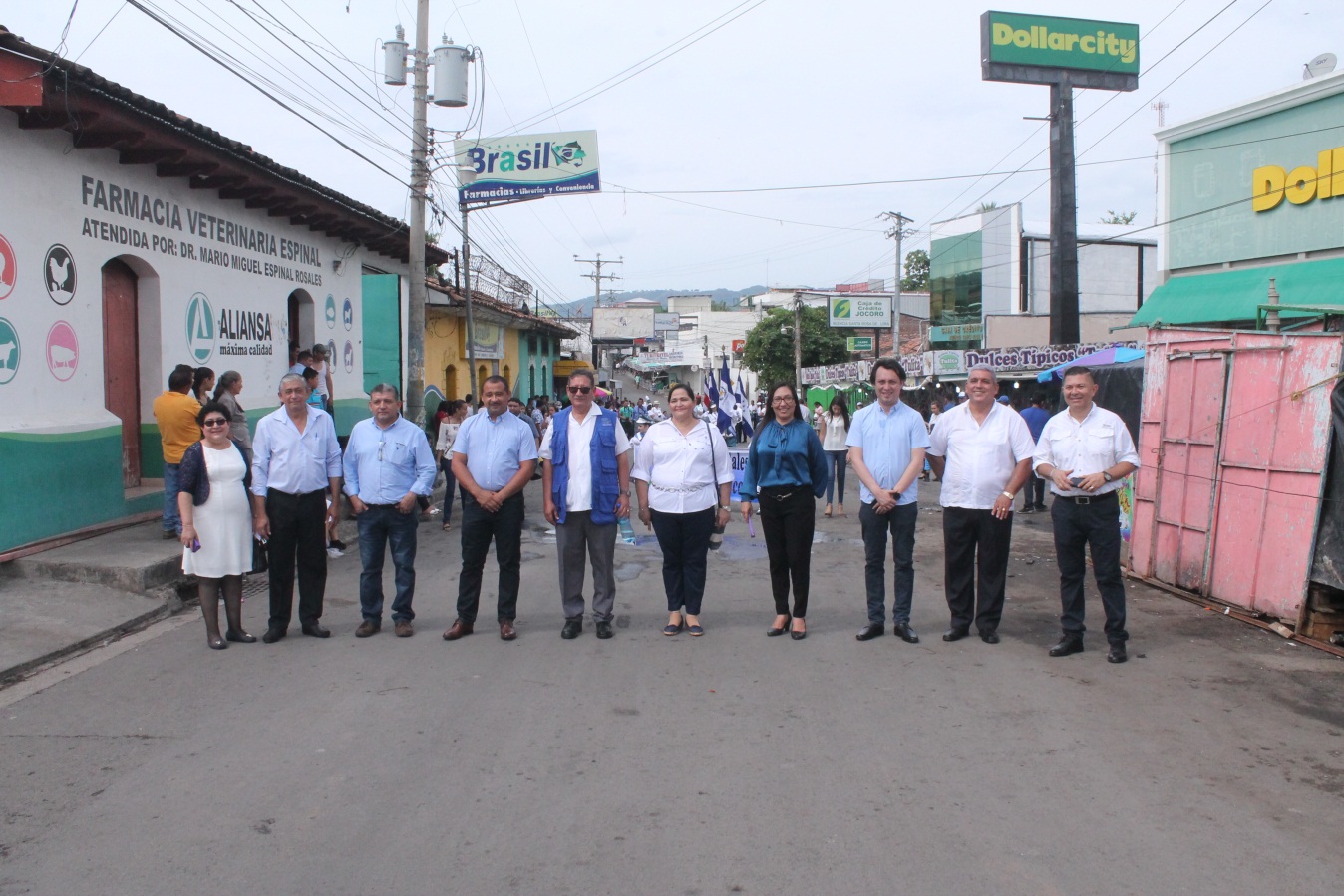 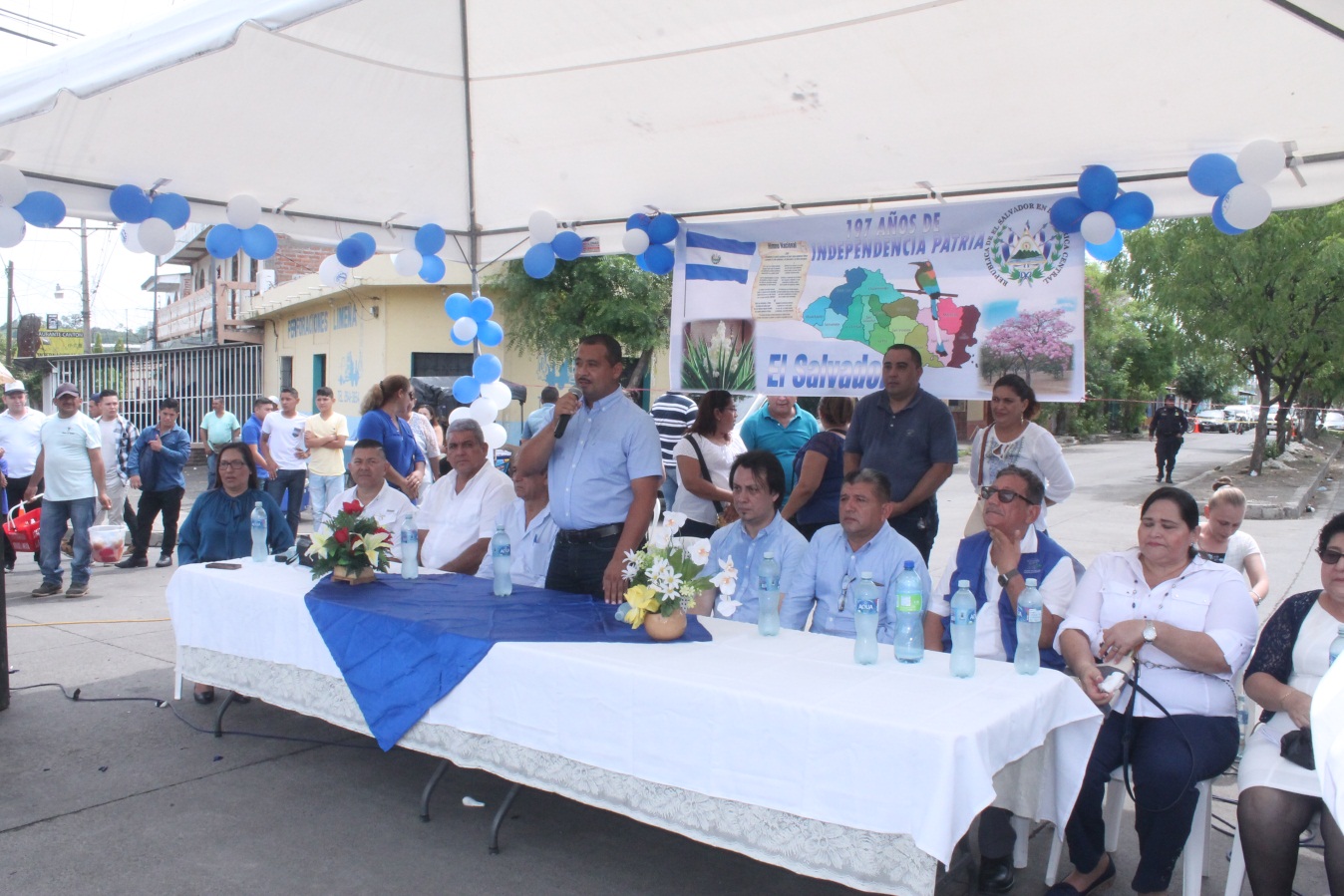 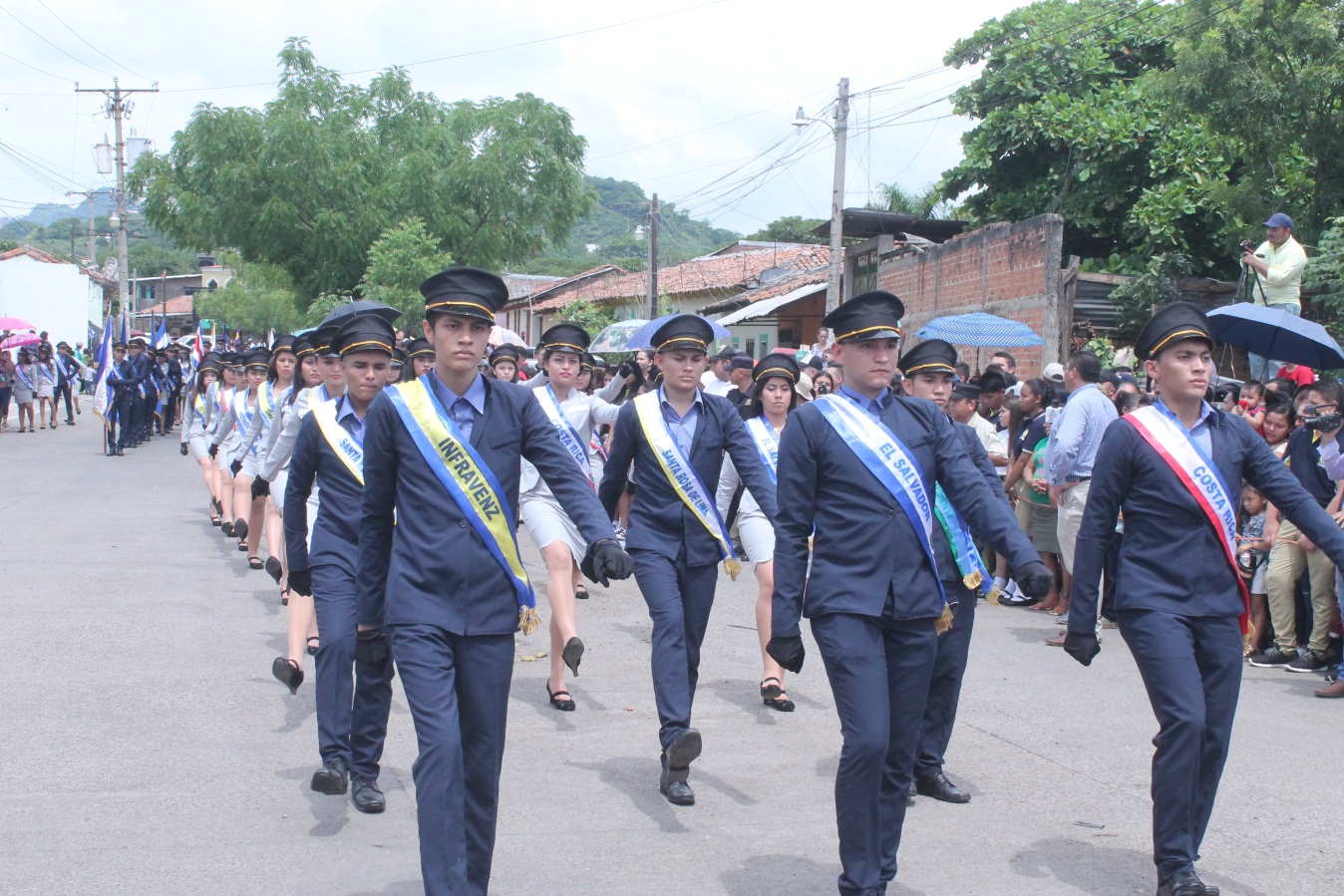 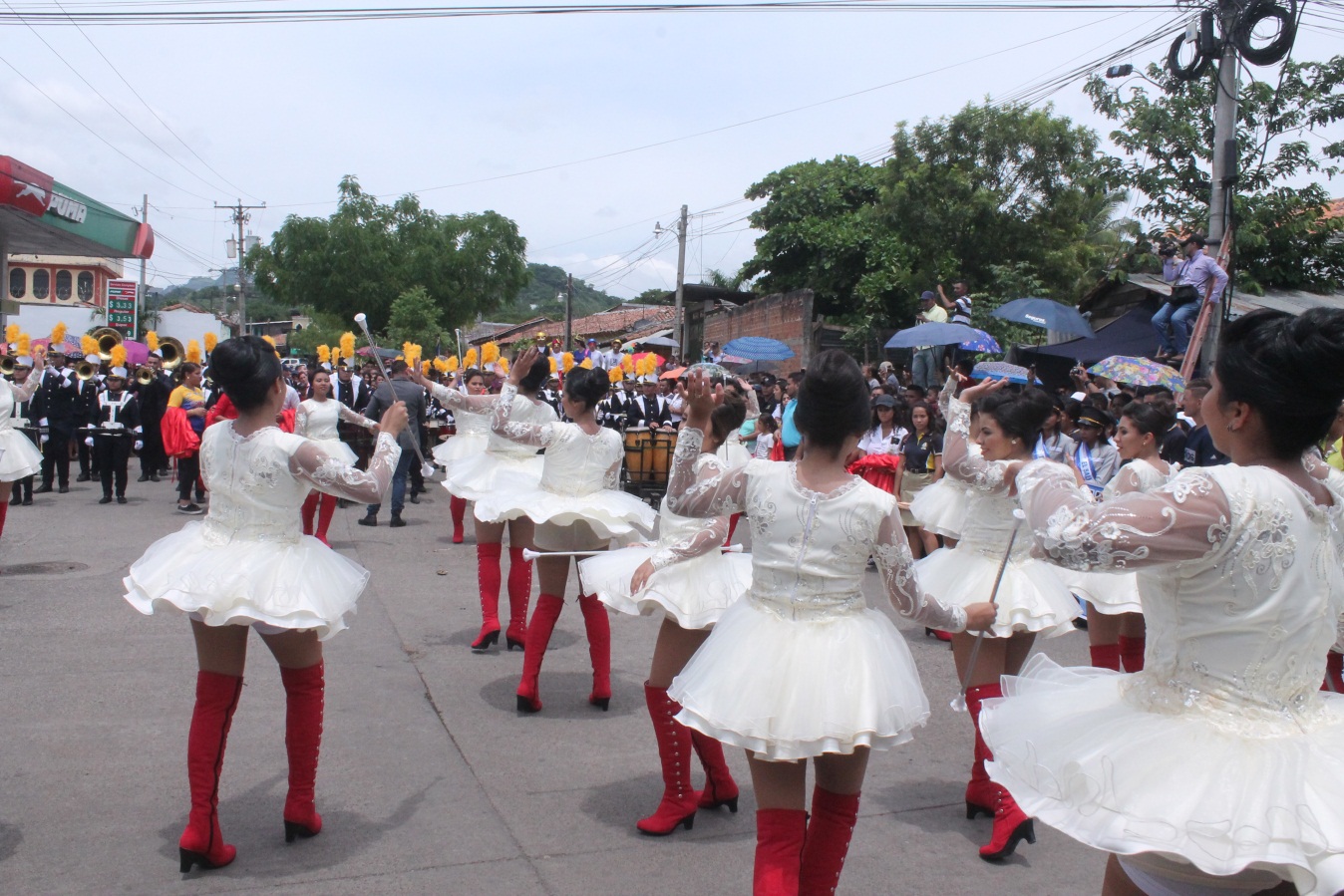 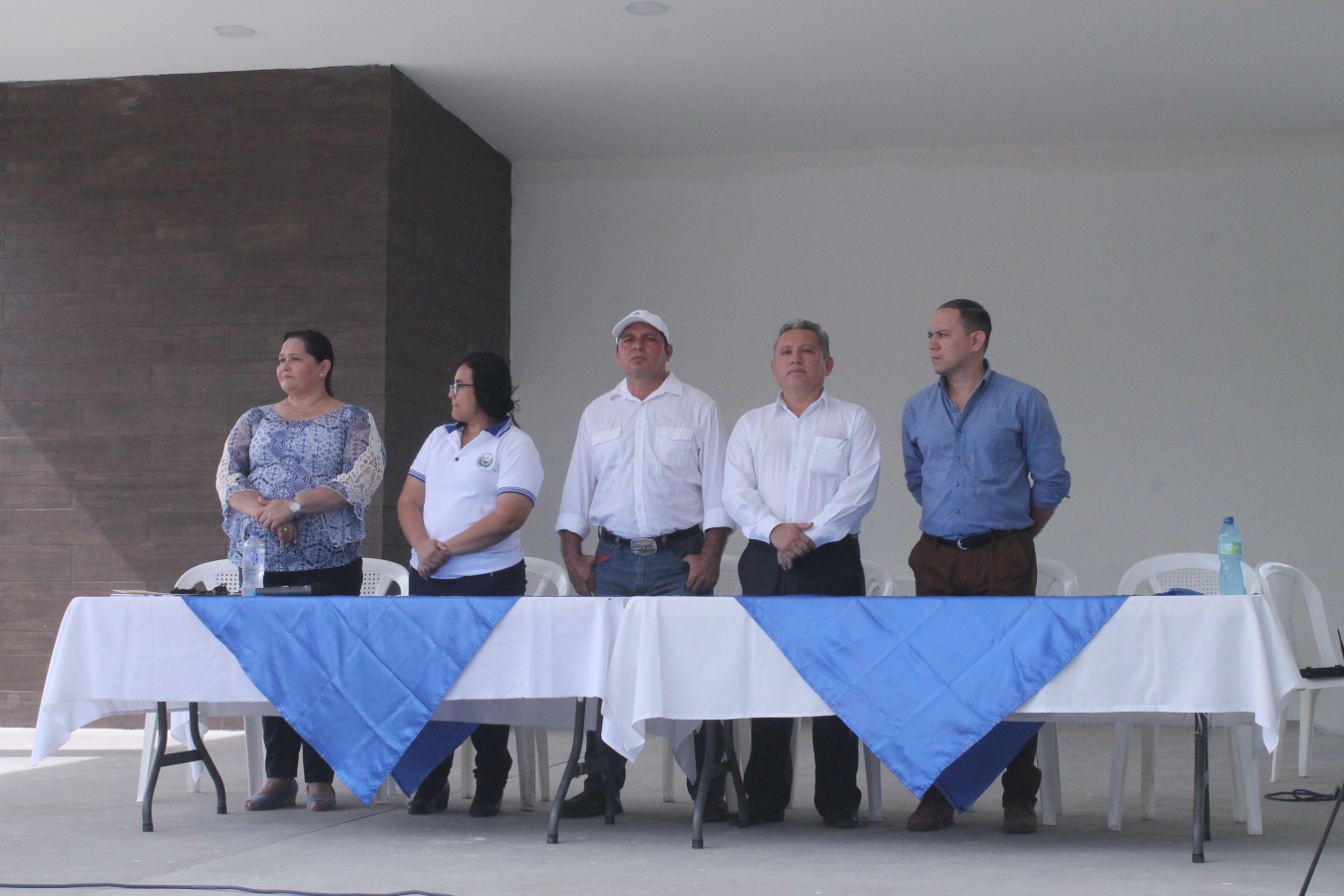 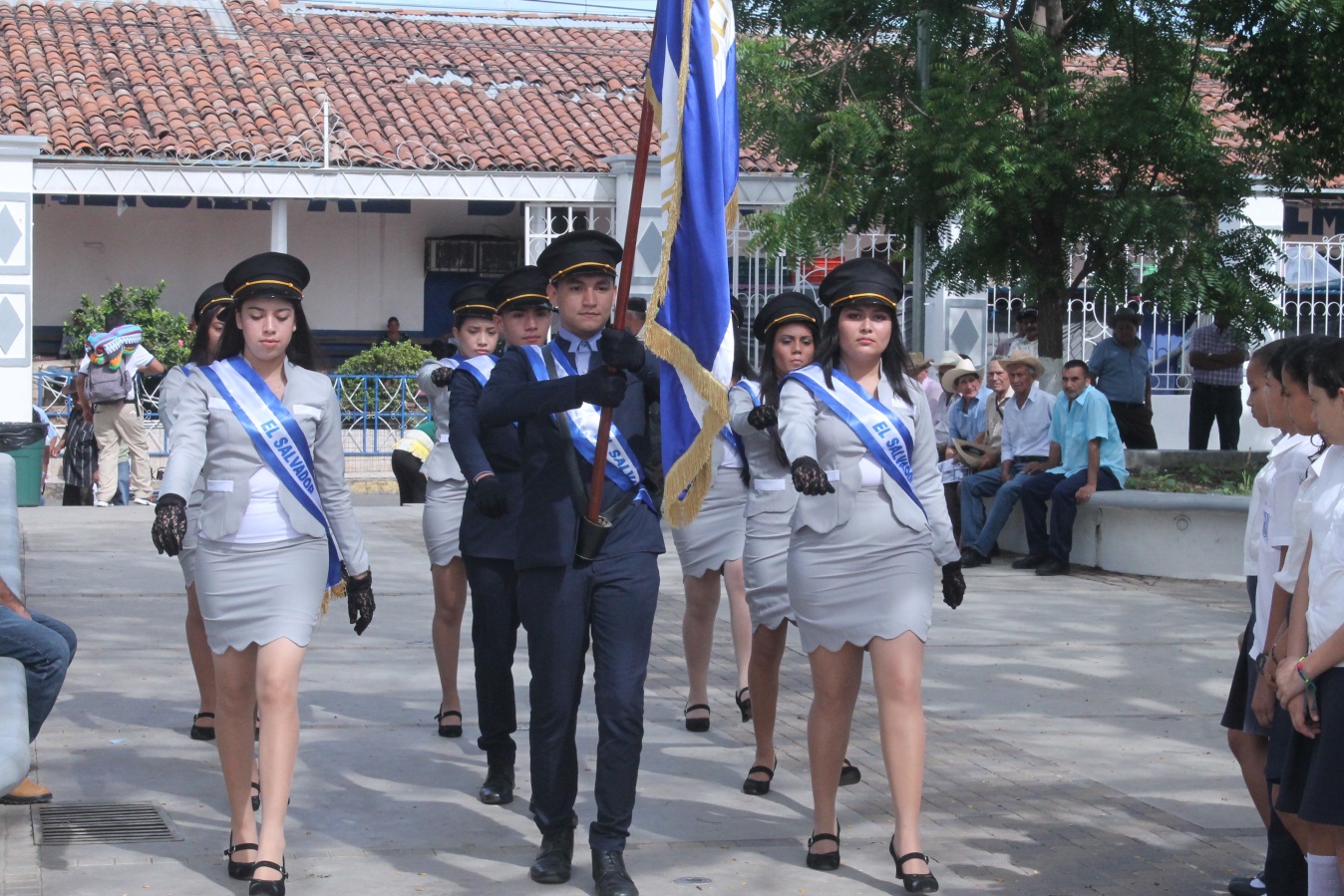 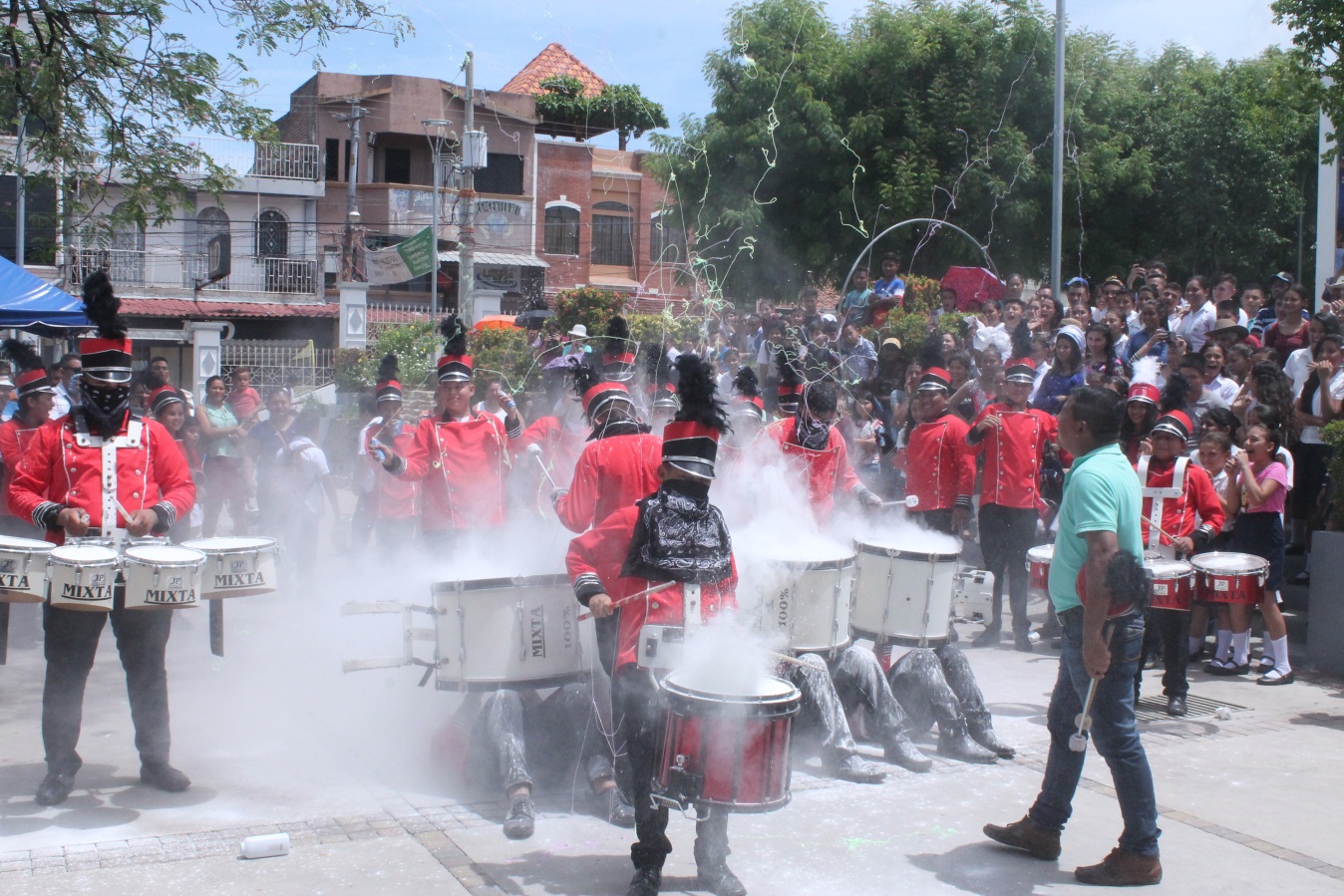 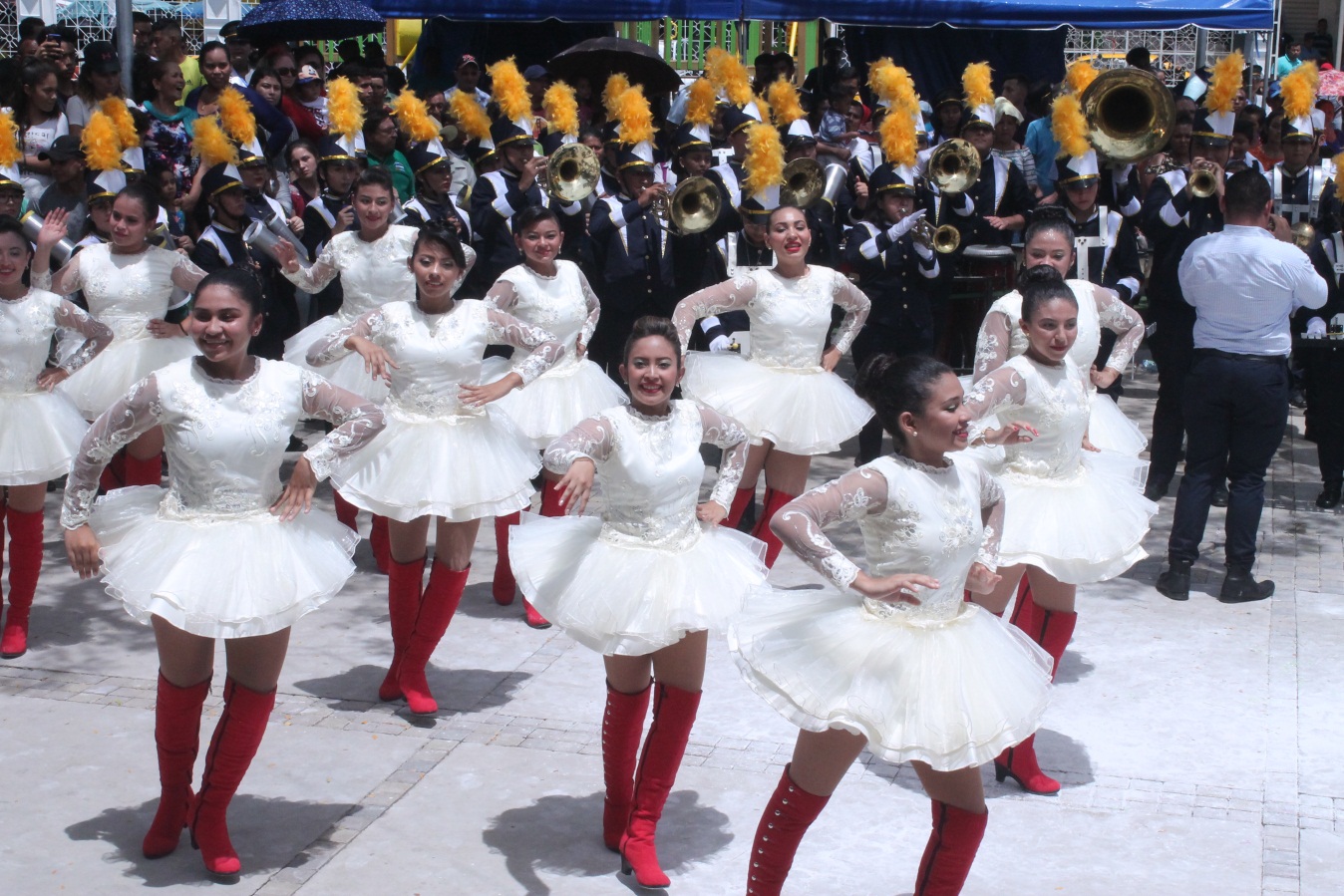 Departamento: Prensa y ComunicacionesFecha:  12/10/2018